Ankündigung der SBV-Wahl – förmliches Wahlverfahren 
(schriftliche Wahl)Liebe Kolleginnen und Kollegen,bald wählen wir die Schwerbehinderten-Vertretung (SBV) und die SBV-Stellvertretungen.Die Wahl ist: 	am _________________  
			um _____________ Uhr
			____________________________[Ort]. 
Wer darf wählen?
Nur schwerbehinderte / gleichgestellte Beschäftigte dürfen wählen.
Ihre Namen stehen auf der Wähler-Liste.Achtung: 	Wer nicht auf der Wähler-Liste steht, 
		der darf nicht wählen.Tipp:		Die Wähler-Liste ist 
		beim Wahlvorstand. 
		Man kann vor der Wahl prüfen: 
		Ist mein Name auf der Wähler-Liste?Wer darf Kandidat für die Wahl sein?
Kandidat sein bedeutet: Man will gewählt werden.Alle Beschäftigten des Betriebs dürfen Kandidat sein, 
auch die Beschäftigten ohne Behinderung.Man kann Kandidat sein:nur für die Schwerbehinderten-Vertretung (SBV) oder nur für die SBV-Stellvertretungen oderfür beides: SBV und SBV-Stellvertretungen.
Wer darf Kandidaten vorschlagen?
Nur die schwerbehinderten / gleichgestellten Beschäftigten dürfen Kandidaten vorschlagen.
Man darf sich selbst als Kandidaten vorschlagen.Kandidaten zur Wahl vorschlagen – wie macht man das?
Man muss einen Wahl-Vorschlag schreiben.
Mit dem Formular „Wahl-Vorschlag“ von der SBV 
ist das ganz einfach.Auf den Wahl-Vorschlag schreibt man 
den Namen von dem Kandidaten.
Außerdem müssen mindestens 3 Unterstützer unterschreiben.
Nur schwerbehinderte / gleichgestellte Beschäftigte dürfen unterstützen. Der Wahl-Vorschlag muss spätestens am ___________ 
beim Wahlvorstand sein.
Der Wahlvorstand macht aus den Wahl-Vorschlägen die Ankreuz-Zettel 
für die Wahl.Noch Fragen? 
Fragen beantwortet____________________________ 
(Schwerbehinderten-Vertretung).
Der Text wurde übersetzt und geprüft vom:
Institut für Textoptimierung Halle (IFTO)



© Europäisches Logo für einfaches Lesen:
Inclusion Europe.
Weitere Informationen unter www.inclusion-europe.eu/easy-to-read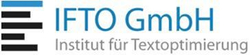 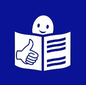 